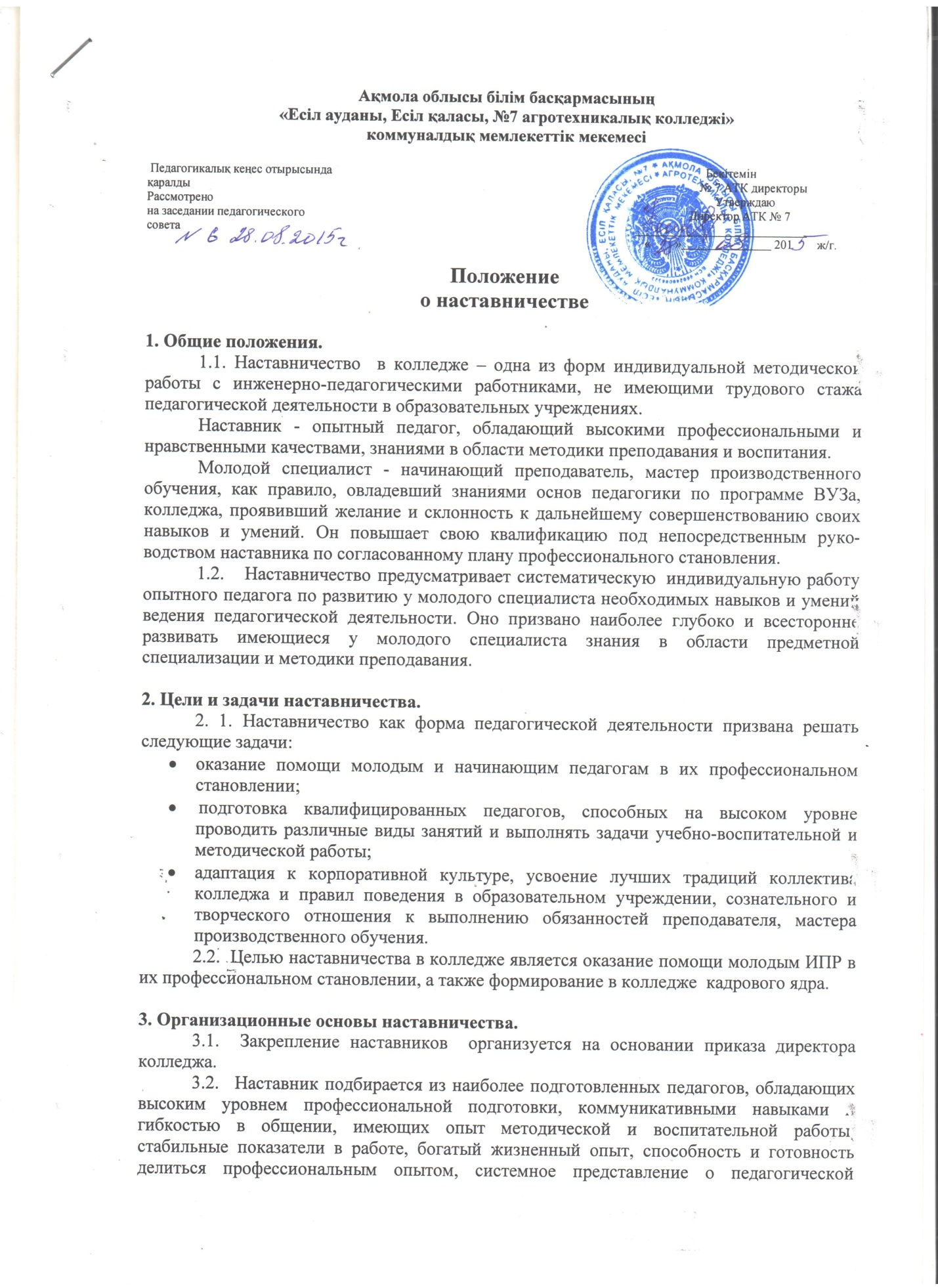  деятельности и работе колледжа, предпочтительно стаж педагогической деятельности не менее пяти лет, в том числе не менее двух лет по данному предмету.3.3. Руководство деятельностью наставников осуществляет заместитель директора колледжа по учебной работе и методист колледжа.3.4.  Наставник прикрепляется к молодому специалисту на срок не менее одного года.3.5  Наставничество устанавливается над следующими категориями сотрудников колледжа:впервые принятыми специалистами, не имеющими трудового стажа педагогической деятельности в образовательных учреждениях; выпускниками непедагогических профессиональных образовательных учреждений, завершивших обучение и не имеющими трудового стажа педагогической деятельности в образовательных учреждениях; ИПР, переведенными на другую работу, если выполнение ими служебных обязанностей требует расширения и углубления профессиональных знаний и овладения новыми практическими навыками; ИПР, нуждающимися в дополнительной подготовке для проведения уроков в определенной группе (по определенной тематике).4. Обязанности наставника:4.1. Помогает подшефному в определенных пределах, не стесняя его самостоятельности.4.2.     Проверяет усилия подшефного, дает нужные советы и рекомендует необходимые приемы и способы педагогической деятельности.4.3.       Посещает занятия своего подшефного, вместе с ним анализирует посещенные уроки, мероприятия.4.4.      Учит составлению тематических планов и других учебно-методических документов.4.5.     Знакомит с нормативными документами по организации учебно-воспитательного процесса в колледже.4.6.     Дает рекомендации по дальнейшему совершенствованию педагогической деятельности подшефного5. Права наставника:5.1. С согласия заместителя директора по УР, методиста подключать для дополнительного обучения молодого специалиста других сотрудников колледжа; 5.2. Требовать рабочие отчеты у молодого специалиста как в устной, так и в письменной форме.6. Обязанности молодого специалиста.6.1.  В период наставничества молодой специалист обязан:изучать нормативные документы, определяющие его служебную деятельность, структуру, штаты, функциональные обязанности по занимаемой должности; постоянно работать над повышением профессионального мастерства, овладевать практическими навыками по занимаемой должности; учиться у наставника передовым методам и формам работы, правильно строить свои взаимоотношения с коллегами; совершенствовать свой общеобразовательный и культурный уровень; периодически отчитываться о своей работе перед наставником. 7.    Права молодого специалиста.Молодой специалист имеет право:вносить на рассмотрение администрации колледжа предложения по совершенствованию работы, связанной с наставничеством; защищать профессиональную честь и достоинство; знакомиться с жалобами и другими документами, содержащими оценку его работы, давать по ним объяснения; повышать квалификацию удобным для себя способом.9. Документы, регламентирующие наставничество.9.1. К документам, регламентирующим деятельность наставников, относятся: настоящее Положение; приказ директора колледжа об организации наставничества; планы работы педагогического совета и методических объединений; методические рекомендации и обзоры по передовому опыту проведения работы по наставничеству.10. Документальное оформление работы наставников 10.1.     В начале учебного года наставник совместно с подшефным  составляет план профессионального становления молодого педагога  (приложение 1)10.2.     В течение учебного года наставник заполняет журнал учета консультаций начинающих педагогов (приложение 2)10.3.     В конце учебного года наставник заполняет бланк «Заключение по итогам адаптации начинающего педагога» (приложение 3)Приложение 1 План профессионального становления молодого педагога                                                                                                          (Ф.И.О.)  на 20              - 20       учебный год Наставник__________________________________________				 						(Ф.И.О.) Приложение 2 Журнал учета консультаций наставников                                                                                                      Приложение 3  Заключениепо итогам адаптации начинающего педагога                                                                                                 (Ф.И.О.)Период адаптации с ________по______________________20 	г.Выполнены следующие виды работ:1.     Посещено____________________занятий2.     Посещено____________	_внеклассных мероприятий3.     Проведено______________консультаций, беседОценка прохождения адаптации:Заключение:1.     Период адаптации прошел______________________________________2.     Требуется дополнительная подготовка по следующим направлениям:________________________________________________________________________________________________________________________________________________________________________________________________________________________________________																																																																												 Наставник_________________________№ п\пПланируемые мероприятияСрок исполненияФорма работыОтметка наставника о выполнении1.       Учебная работа1.       Учебная работа1.       Учебная работа1.       Учебная работа1.       Учебная работа1.1Изучение Правил внутреннего распорядка колледжаСентябрьИнформация1.2.Изучение должностной инструкцииСентябрьИнформация1.3.Изучение технологии тематического планирования по предмету, планирования работы кабинета и кружкаСентябрьИндивидуальная консультация1.4Изучение Правил заполнения учебных журналовСентябрьИндивидуальная консультация1.5Участие в разработке (доработке) учебно- методического комплекса по предметуВ течение учебного годаЭкскурсия в кабинеты опытных педагоговОбмен мнениями1.6Подготовка и проведение учебных занятийВ течение учебного годаИндивидуальная консультация, анализ, персональный контроль1.7Ведение образовательного мониторингаПо рубежам контроля знанийИндивидуальная консультацияперсональный контроль1.8Составление отчетной документацииПо итогам полугодияИндивидуальная консультация2.      Методическая работа2.      Методическая работа2.      Методическая работа2.      Методическая работа2.      Методическая работа2.1Выбор индивидуальной темы самообразованияСентябрьСобеседование2.2Планирование индивидуальной методической работы по самообразованиюСентябрьИндивидуальная консультация2.3Участие в работе педагогического совета, цикловых методических комиссийВ течение учебного годаПерсональный контроль2.4Посещение уроков опытных педагогов колледжаВ течение учебного годаАнализ уроков2.5Посещение уроков молодых педагоговВ течение учебного годаАнализ уроков2.6Изучение основ организации проектной и исследовательской  деятельности со студентами по своему предмету. Методика подготовки к олимпиадам, конкурсам, по предметуОктябрь-ноябрьИндивидуальная консультация2.7Подготовка и проведение внеклассных и воспитательных мероприятийВ течение учебного годаИндивидуальная консультацияАнализ мероприятий2.8Регулярное ознакомление со статьями, опубликованными в педагогических, методических изданиях.В течение учебного годаОбзорный контрольОбмен мнениями2.9Составление портфолиоЯнварьИндивидуальная консультацияперсональный контроль2.10Составление творческого отчетаМай-июньИндивидуальная консультация3.      Воспитательная работа3.      Воспитательная работа3.      Воспитательная работа3.      Воспитательная работа3.      Воспитательная работа3.1Изучение психолого-педагогической характеристики группыСентябрьИндивидуальная консультация3.2Составление плана воспитательной работы в группеСентябрьИндивидуальная консультация3.3Проведение классных часов. групповых собраний. тематических десятиминуток,В течение учебного годаПерсональный контроль3.4Проведение индивидуальной работы с обучающимисяВ течение учебного годаПерсональный контроль3.5Проведение родительских собраний, консультацийОктябрь, февраль, июньИндивидуальная консультация3.6Составление отчетной документации  по воспитательной работеМай-июньИндивидуальная консультацияДатаКонсультируемыйВопрос, темаКонсультантКритерии оценкиКомментарии, отзывУровень соответствия профессиональной подготовки квалификационным требованиям и должностным инструкциямУровень знания нормативных документовОсвоение практических методов работыЭффективность взаимодействия с наставником, администрацией, коллегамиУровень коммуникации со студентами